Муниципальное бюджетное общеобразовательное учреждение Байтеряковская средняя общеобразовательная школаРабочая программа по истории России всеобщей истории9  класс, базовый уровень /102 часа/  2022-2023 учебный годСоставитель:Гущина Екатерина Александровнаучитель истории и обществознания Байтеряково 2022 г.ПОЯСНИТЕЛЬНАЯ ЗАПИСКАРабочая программа курса по истории в 9 классе для общеобразовательных школ  составлена на основе:Федеральный государственный образовательный стандарт основного общего образования   (2010 год)Учебно-методический комплект Юдовская А.Я. Всеобщая история. История Нового времени 1800-1900. 8 кл. учебник общеобразовательных организаций /А.Я. Юдовская, П.А.Баранов, Л.М. Ванюшкина; под ред. А.А. Искендерова М.:Просвещение,2018 г. Н.М. Арсентьев, Данилов А.А. и др. под ред. А.В. Торкунова История России 9 кл. Учебник для общеобразовательных организаций в 2ч. М.: Просвещение,2018 гИсторико – культурный стандарт /опубликован на сайте Минобрнауки 1 июля 2013 г для общественного обсуждения/Учебный план  МБОУ Байтеряковская СОШ основного общего образования на 2022-2023 учебный годПоложение о рабочей программе педагога, реализующего ФГОС начального и основного общего образования.Курс входит в предметную область « Общественно-научные предметы»Согласно учебному плану МБОУ Байтеряковская СОШ основного общего образования на изучение истории в 9 классе выделено 102 учебных часов (3 часа в неделю).ПЛАНИРУЕМЫЕ РЕЗУЛЬТАТЫ УЧЕБНОГО ПРЕДМЕТАЛичностные результаты:1. Российская гражданская идентичность (патриотизм, уважение к Отечеству, к прошлому и настоящему многонационального народа России,  чувство ответственности и долга перед Родиной, идентификация себя в качестве гражданина России, субъективная значимость использования русского языка и языков народов России, осознание и ощущение личностной сопричастности судьбе российского народа). Осознание этнической принадлежности, знание истории, языка, культуры своего народа, своего края, основ культурного наследия народов России и человечества (идентичность человека с российской многонациональной культурой, сопричастность истории народов и государств, находившихся на территории современной России); интериоризация гуманистических, демократических и традиционных ценностей многонационального российского общества. Осознанное, уважительное и доброжелательное отношение к истории, культуре, религии, традициям, языкам, ценностям народов России и народов мира.2. Готовность и способность обучающихся к саморазвитию и самообразованию на основе мотивации к обучению и познанию; готовность и способность осознанному выбору и построению дальнейшей индивидуальной траектории образования на базе ориентировки в мире профессий и профессиональных предпочтений, с учетом устойчивых познавательных интересов.3. Развитое моральное сознание и компетентность в решении моральных проблем на основе личностного выбора, формирование нравственных чувств и нравственного поведения, осознанного и ответственного отношения к собственным поступкам (способность к нравственному самосовершенствованию; веротерпимость, уважительное отношение к религиозным чувствам, взглядам людей или их отсутствию; знание основных норм морали, нравственных, духовных идеалов, хранимых в культурных традициях народов России, готовность на их основе к сознательному самоограничению в поступках, поведении, расточительном потребительстве; сформированность представлений об основах светской этики, культуры традиционных религий, их роли в развитии культуры и истории России и человечества, в становлении гражданского общества и российской государственности; понимание значения нравственности, веры и религии в жизни человека, семьи и общества). Сформированность ответственного отношения к учению; уважительного отношения к труду, наличие опыта участия в социально значимом труде. Осознание значения семьи в жизни человека и общества, принятие ценности семейной жизни, уважительное и заботливое отношение к членам своей семьи.4. Сформированность целостного мировоззрения, соответствующего современному уровню развития науки и общественной практики, учитывающего социальное, культурное, языковое, духовное многообразие современного мира.5. Осознанное, уважительное и доброжелательное отношение к другому человеку, его мнению, мировоззрению, культуре, языку, вере, гражданской позиции. Готовность и способность вести диалог с другими людьми и достигать в нем взаимопонимания (идентификация себя как полноправного субъекта общения, готовность к конструированию образа партнера по диалогу, готовность к конструированию образа допустимых способов диалога, готовность к конструированию процесса диалога как конвенционирования интересов, процедур, готовность и способность к ведению переговоров).6. Освоенность социальных норм, правил поведения, ролей и форм социальной жизни в группах и сообществах. Участие в школьном самоуправлении и общественной жизни в пределах возрастных компетенций с учетом региональных, этнокультурных, социальных и экономических особенностей (формирование готовности к участию в процессе упорядочения социальных связей и отношений, в которые включены и которые формируют сами учащиеся; включенность в непосредственное гражданское участие, готовность участвовать в жизнедеятельности подросткового общественного объединения, продуктивно взаимодействующего с социальной средой и социальными институтами; идентификация себя в качестве субъекта социальных преобразований, освоение компетентностей в сфере организаторской деятельности; интериоризация ценностей созидательного отношения к окружающей действительности, ценностей социального творчества, ценности продуктивной организации совместной деятельности, самореализации в группе и организации, ценности «другого» как равноправного партнера, формирование компетенций анализа, проектирования, организации деятельности, рефлексии изменений, способов взаимовыгодного сотрудничества, способов реализации собственного лидерского потенциала).7. Сформированность ценности здорового и безопасного образа жизни; интериоризация правил индивидуального и коллективного безопасного поведения в чрезвычайных ситуациях, угрожающих жизни и здоровью людей, правил поведения на транспорте и на дорогах.8. Развитость эстетического сознания через освоение художественного наследия народов России и мира, творческой деятельности эстетического характера (способность понимать художественные произведения, отражающие разные этнокультурные традиции; сформированность основ художественной культуры обучающихся как части их общей духовной культуры, как особого способа познания жизни и средства организации общения; эстетическое, эмоционально-ценностное видение окружающего мира; способность к эмоционально-ценностному освоению мира, самовыражению и ориентации в художественном и нравственном пространстве культуры; уважение к истории культуры своего Отечества, выраженной в том числе в понимании красоты человека; потребность в общении с художественными произведениями, сформированность активного отношения к традициям художественной культуры как смысловой, эстетической и личностно-значимой ценности).9. Сформированность основ экологической культуры, соответствующей современному уровню экологического мышления, наличие опыта экологически ориентированной рефлексивно-оценочной и практической деятельности в жизненных ситуациях (готовность к исследованию природы, к занятиям сельскохозяйственным трудом, к художественно-эстетическому отражению природы, к занятиям туризмом, в том числе экотуризмом, к осуществлению природоохранной деятельности).Метапредметные результаты:Метапредметные результаты включают освоенные обучающимися межпредметные понятия и универсальные учебные действия (регулятивные, познавательные, коммуникативные), способность их использования в учебной, познавательной и социальной практике, самостоятельность планирования и осуществления учебной деятельности и организации учебного сотрудничества с педагогами и сверстниками, построение индивидуальной образовательной траектории.Межпредметные понятияУсловием формирования межпредметных понятий, таких как «система», «факт», «закономерность», «феномен», «анализ», «синтез» «функция», «материал», «процесс», является овладение обучающимися основами читательской компетенции, приобретение навыков работы с информацией, участие в проектной деятельности. В основной школе на всех предметах будет продолжена работа по формированию и развитию основ читательской компетенции. Обучающиеся овладеют чтением как средством осуществления своих дальнейших планов: продолжения образования и самообразования, осознанного планирования своего актуального и перспективного круга чтения, в том числе досугового, подготовки к трудовой и социальной деятельности. У выпускников будет сформирована потребность в систематическом чтении как в средстве познания мира и себя в этом мире, гармонизации отношений человека и общества, создания образа «потребного будущего».При изучении учебных предметов обучающиеся усовершенствуют приобретенные на первом уровне навыки работы с информацией и пополнят их. Они смогут работать с текстами, преобразовывать и интерпретировать содержащуюся в них информацию, в том числе:систематизировать, сопоставлять, анализировать, обобщать и интерпретировать информацию, содержащуюся в готовых информационных объектах;выделять главную и избыточную информацию, выполнять смысловое свертывание выделенных фактов, мыслей; представлять информацию в сжатой словесной форме (в виде плана или тезисов) и в наглядно-символической форме (в виде таблиц, графических схем и диаграмм, карт понятий — концептуальных диаграмм, опорных конспектов);заполнять и/или дополнять таблицы, схемы, диаграммы, тексты.В ходе изучения всех учебных предметов обучающиеся приобретут опыт проектной деятельности, способствующей воспитанию самостоятельности, инициативности, ответственности, повышению мотивации и эффективности учебной деятельности. В процессе реализации исходного замысла на практическом уровне овладеют умением выбирать адекватные задаче средства, принимать решения, в том числе в ситуациях неопределенности. Они получат возможность развить способности к разработке нескольких вариантов решений, к поиску нестандартных решений, анализу результатов поиска и выбору наиболее приемлемого решения.Перечень ключевых межпредметных понятий определяется в ходе разработки основной образовательной программы основного общего образования образовательной организации в зависимости от материально-технического оснащения, используемых методов работы и образовательных технологий.В соответствии с ФГОС ООО выделяются три группы универсальных учебных действий: регулятивные, познавательные, коммуникативные.Регулятивные УУД1. Умение самостоятельно определять цели обучения, ставить и формулировать новые задачи в учебе и познавательной деятельности, развивать мотивы и интересы своей познавательной деятельности. Обучающийся сможет:анализировать существующие и планировать будущие образовательные результаты;определять совместно с педагогом критерии оценки планируемых образовательных результатов;идентифицировать препятствия, возникающие при достижении собственных запланированных образовательных результатов;выдвигать версии преодоления препятствий, формулировать гипотезы, в отдельных случаях — прогнозировать конечный результат;ставить цель и формулировать задачи собственной образовательной деятельности с учетом выявленных затруднений и существующих возможностей;обосновывать выбранные подходы и средства, используемые для достижения образовательных результатов.2. Умение самостоятельно планировать пути достижения целей, в том числе альтернативные, осознанно выбирать наиболее эффективные способы решения учебных и познавательных задач. Обучающийся сможет:определять необходимые действия в соответствии с учебной и познавательной задачей и составлять алгоритм их выполнения;обосновывать и осуществлять выбор наиболее эффективных способов решения учебных и познавательных задач;определять/находить, в том числе из предложенных вариантов, условия для выполнения учебной и познавательной задачи;выстраивать жизненные планы на краткосрочное будущее (определять целевые ориентиры, формулировать адекватные им задачи и предлагать действия, указывая и обосновывая логическую последовательность шагов);выбирать из предложенных вариантов и самостоятельно искать средства/ресурсы для решения задачи/достижения цели;составлять план решения проблемы (описывать жизненный цикл выполнения проекта, алгоритм проведения исследования);определять потенциальные затруднения при решении учебной и познавательной задачи и находить средства для их устранения;описывать свой опыт, оформляя его для передачи другим людям в виде алгоритма решения практических задач;планировать и корректировать свою индивидуальную образовательную траекторию.3. Умение соотносить свои действия с планируемыми результатами, осуществлять контроль своей деятельности в процессе достижения результата, определять способы действий в рамках предложенных условий и требований, корректировать свои действия в соответствии с изменяющейся ситуацией. Обучающийся сможет:различать результаты и способы действий при достижении результатов;определять совместно с педагогом критерии достижения планируемых результатов и критерии оценки своей учебной деятельности;систематизировать (в том числе выбирать приоритетные) критерии достижения планируемых результатов и оценки своей деятельности;отбирать инструменты для оценивания своей деятельности, осуществлять самоконтроль своей деятельности в рамках предложенных условий и требований;оценивать свою деятельность, анализируя и аргументируя причины достижения или отсутствия планируемого результата;находить необходимые и достаточные средства для выполнения учебных действий в изменяющейся ситуации;работая по своему плану, вносить коррективы в текущую деятельность на основе анализа изменений ситуации для получения запланированных характеристик/показателей результата;устанавливать связь между полученными характеристиками результата и характеристиками процесса деятельности и по завершении деятельности предлагать изменение характеристик процесса для получения улучшенных характеристик результата;соотносить свои действия с целью обучения.4. Умение оценивать правильность выполнения учебной задачи, собственные возможности ее решения. Обучающийся сможет:определять критерии правильности (корректности) выполнения учебной задачи;анализировать и обосновывать применение соответствующего инструментария для выполнения учебной задачи;свободно пользоваться выработанными критериями оценки и самооценки, исходя из цели и имеющихся средств;оценивать продукт своей деятельности по заданным и/или самостоятельно определенным критериям в соответствии с целью деятельности;обосновывать достижимость цели выбранным способом на основе оценки своих внутренних ресурсов и доступных внешних ресурсов;фиксировать и анализировать динамику собственных образовательных результатов. 5. Владение основами самоконтроля, самооценки, принятия решений и осуществления осознанного выбора в учебной и познавательной деятельности. Обучающийся сможет:анализировать собственную учебную и познавательную деятельность и деятельность других обучающихся в процессе взаимопроверки;соотносить реальные и планируемые результаты индивидуальной образовательной деятельности и делать выводы о причинах ее успешности/эффективности или неуспешности/неэффективности, находить способы выхода из критической ситуации;принимать решение в учебной ситуации и оценивать возможные последствия принятого решения;определять, какие действия по решению учебной задачи или параметры этих действий привели к получению имеющегося продукта учебной деятельности;демонстрировать приемы регуляции собственных психофизиологических/эмоциональных состояний.Познавательные УУД1. Умение определять понятия, создавать обобщения, устанавливать аналогии, классифицировать, самостоятельно выбирать основания и критерии для классификации, устанавливать причинно-следственные связи, строить логическое рассуждение, умозаключение (индуктивное, дедуктивное, по аналогии) и делать выводы. Обучающийся сможет:подбирать слова, соподчиненные ключевому слову, определяющие его признаки и свойства;выстраивать логическую цепочку, состоящую из ключевого слова и соподчиненных ему слов;выделять общий признак или отличие двух или нескольких предметов или явлений и объяснять их сходство или отличия;объединять предметы и явления в группы по определенным признакам, сравнивать, классифицировать и обобщать факты и явления;различать/выделять явление из общего ряда других явлений;выделять причинно-следственные связи наблюдаемых явлений или событий, выявлять причины возникновения наблюдаемых явлений или событий;строить рассуждение от общих закономерностей к частным явлениям и от частных явлений к общим закономерностям;строить рассуждение на основе сравнения предметов и явлений, выделяя при этом их общие признаки и различия;излагать полученную информацию, интерпретируя ее в контексте решаемой задачи;самостоятельно указывать на информацию, нуждающуюся в проверке, предлагать и применять способ проверки достоверности информации;объяснять явления, процессы, связи и отношения, выявляемые в ходе познавательной и исследовательской деятельности;выявлять и называть причины события, явления, самостоятельно осуществляя причинно-следственный анализ;делать вывод на основе критического анализа разных точек зрения, подтверждать вывод собственной аргументацией или самостоятельно полученными данными.2. Умение создавать, применять и преобразовывать знаки и символы, модели и схемы для решения учебных и познавательных задач. Обучающийся сможет:обозначать символом и знаком предмет и/или явление;определять логические связи между предметами и/или явлениями, обозначать данные логические связи с помощью знаков в схеме;создавать абстрактный или реальный образ предмета и/или явления;строить модель/схему на основе условий задачи и/или способа ее решения;создавать вербальные, вещественные и информационные модели с выделением существенных характеристик объекта для определения способа решения задачи в соответствии с ситуацией;переводить сложную по составу (многоаспектную) информацию из графического или формализованного (символьного) представления в текстовое и наоборот;строить схему, алгоритм действия, исправлять или восстанавливать неизвестный ранее алгоритм на основе имеющегося знания об объекте, к которому применяется алгоритм;строить доказательство: прямое, косвенное, от противного;анализировать/рефлексировать опыт разработки и реализации учебного проекта, исследования (теоретического, эмпирического) с точки зрения решения проблемной ситуации, достижения поставленной цели и/или на основе заданных критериев оценки продукта/результата.3. Смысловое чтение. Обучающийся сможет:находить в тексте требуемую информацию (в соответствии с целями своей деятельности);ориентироваться в содержании текста, понимать целостный смысл текста, структурировать текст;устанавливать взаимосвязь описанных в тексте событий, явлений, процессов;резюмировать главную идею текста;преобразовывать текст, меняя его модальность (выражение отношения к содержанию текста, целевую установку речи), интерпретировать текст (художественный и нехудожественный — учебный, научно-популярный, информационный);критически оценивать содержание и форму текста.4. Формирование и развитие экологического мышления, умение применять его в познавательной, коммуникативной, социальной практике и профессиональной ориентации. Обучающийся сможет:определять свое отношение к окружающей среде, к собственной среде обитания;анализировать влияние экологических факторов на среду обитания живых организмов;проводить причинный и вероятностный анализ различных экологических ситуаций;прогнозировать изменения ситуации при смене действия одного фактора на другой фактор;распространять экологические знания и участвовать в практических мероприятиях по защите окружающей среды.5. Развитие мотивации к овладению культурой активного использования словарей, справочников, открытых источников информации и электронных поисковых систем. Обучающийся сможет:определять необходимые ключевые поисковые слова и формировать корректные поисковые запросы;осуществлять взаимодействие с электронными поисковыми системами, базами знаний, справочниками;формировать множественную выборку из различных источников информации для объективизации результатов поиска;соотносить полученные результаты поиска с задачами и целями своей деятельности.Коммуникативные УУД1. Умение организовывать учебное сотрудничество с педагогом и совместную деятельность с педагогом и сверстниками; работать индивидуально и в группе: находить общее решение и разрешать конфликты на основе согласования позиций и учета интересов; формулировать, аргументировать и отстаивать свое мнение. Обучающийся сможет:определять возможные роли в совместной деятельности;играть определенную роль в совместной деятельности;принимать позицию собеседника, понимая позицию другого, различать в его речи мнение (точку зрения), доказательства (аргументы);определять свои действия и действия партнера, которые способствовали или препятствовали продуктивной коммуникации;строить позитивные отношения в процессе учебной и познавательной деятельности;корректно и аргументированно отстаивать свою точку зрения, в дискуссии уметь выдвигать контраргументы, перефразировать свою мысль;критически относиться к собственному мнению, уметь признавать ошибочность своего мнения (если оно ошибочно) и корректировать его;предлагать альтернативное решение в конфликтной ситуации;выделять общую точку зрения в дискуссии;договариваться о правилах и вопросах для обсуждения в соответствии с поставленной перед группой задачей;организовывать эффективное взаимодействие в группе (определять общие цели, распределять роли, договариваться друг с другом и т. д.);устранять в рамках диалога разрывы в коммуникации, обусловленные непониманием/неприятием со стороны собеседника задачи, формы или содержания диалога.2. Умение осознанно использовать речевые средства в соответствии с задачей коммуникации для выражения своих чувств, мыслей и потребностей для планирования и регуляции своей деятельности; владение устной и письменной речью, монологической контекстной речью. Обучающийся сможет:определять задачу коммуникации и в соответствии с ней отбирать и использовать речевые средства;представлять в устной или письменной форме развернутый план собственной деятельности;соблюдать нормы публичной речи, регламент в монологе и дискуссии в соответствии с коммуникативной задачей;высказывать и обосновывать мнение (суждение) и запрашивать мнение партнера в рамках диалога;принимать решение в ходе диалога и согласовывать его с собеседником;создавать письменные тексты различных типов с использованием необходимых речевых средств;использовать средства логической связи для выделения смысловых блоков своего выступления;использовать вербальные и невербальные средства в соответствии с коммуникативной задачей;оценивать эффективность коммуникации после ее завершения.3. Формирование и развитие компетентности в области использования информационно-коммуникационных технологий (далее — ИКТ). Обучающийся сможет:целенаправленно искать и использовать информационные ресурсы, необходимые для решения учебных и практических задач с помощью средств ИКТ;использовать для передачи своих мыслей естественные и формальные языки в соответствии с условиями коммуникации;оперировать данными при решении задачи;выбирать адекватные задаче инструменты и использовать компьютерные технологии для решения учебных задач, в том числе для: вычисления, написания писем, сочинений, докладов, рефератов, создания презентаций и др.;использовать информацию с учетом этических и правовых норм;создавать цифровые ресурсы разного типа и для разных аудиторий, соблюдать информационную гигиену и правила информационной безопасности.Предметные результаты освоения курса истории на уровне основного общего образования предполагают, что у учащегося сформированы:целостные представления об историческом пути человечества, разных народов и государств как необходимой основы миропонимания и познания современного общества; о преемственности исторических эпох и непрерывности исторических процессов; о месте и роли России в мировой истории;базовые исторические знания об основных этапах и закономерностях развития человеческого общества с древности до наших дней;способность применять понятийный аппарат исторического знания и приемы исторического анализа для раскрытия сущности и значения событий и явлений прошлого и современности;способность применять исторические знания для осмысления общественных событий и явлений прошлого и современности;умение искать, анализировать, систематизировать и оценивать историческую информацию различных исторических и современных источников, раскрывая ее социальную принадлежность и познавательную ценность; способность определять и аргументировать свое отношение к ней;умение работать с письменными, изобразительными и вещественными историческими источниками, понимать и интерпретировать содержащуюся в них информацию;уважение к мировому и отечественному историческому наследию, культуре своего и других народов; готовность применять исторические знания для выявления и сохранения исторических и культурных памятников своей страны и мира.Выпускник  научится:локализовать во времени хронологические рамки и рубежные события Нового времени как исторической эпохи, основные этапы отечественной и всеобщей истории Нового времени; соотносить хронологию истории России и всеобщей истории в Новое время;использовать историческую карту как источник информации о границах России и других государств в Новое время, об основных процессах социально-экономического развития, о местах важнейших событий, направлениях значительных передвижений – походов, завоеваний, колонизации и др.;анализировать информацию различных источников по отечественной и всеобщей истории Нового времени; составлять описание положения и образа жизни основных социальных групп в России и других странах в Новое время, памятников материальной и художественной культуры; рассказывать о значительных событиях и личностях отечественной и всеобщей истории Нового времени;систематизировать исторический материал, содержащийся в учебной и дополнительной литературе по отечественной и всеобщей истории Нового времени;раскрывать характерные, существенные черты: а) экономического и социального развития России и других стран в Новое время; б) эволюции политического строя (включая понятия «монархия», «самодержавие», «абсолютизм» и др.); в) развития общественного движения («консерватизм», «либерализм», «социализм»); г) представлений о мире и общественных ценностях; д) художественной культуры Нового времени;объяснять причины и следствия ключевых событий и процессов отечественной и всеобщей истории Нового времени (социальных движений, реформ и революций, взаимодействий между народами и др.);сопоставлять развитие России и других стран в Новое время, сравнивать исторические ситуации и события;давать оценку событиям и личностям отечественной и всеобщей истории Нового времени.Выпускник получит возможность научиться:используя историческую карту, характеризовать социально-экономическое и политическое развитие России, других государств в Новое время;использовать элементы источниковедческого анализа при работе с историческими материалами (определение принадлежности и достоверности источника, позиций автора и др.);сравнивать развитие России и других стран в Новое время, объяснять, в чем заключались общие черты и особенности; применять знания по истории России и своего края в Новое время при составлении описаний исторических и культурных памятников своего города, края и т. д.СОДЕРЖАНИЕ ТЕМ УЧЕБНОГО ПРЕДМЕТАРоссийская империя в XIX – начале XX вв.Россия на пути к реформам (1801–1861)Александровская эпоха: государственный либерализм Проекты либеральных реформ Александра I. Внешние и внутренние факторы. Негласный комитет и «молодые друзья» императора. Реформы государственного управления. М.М. Сперанский. Отечественная война 1812 г. Эпоха 1812 года. Война России с Францией 1805-1807 гг. Тильзитский мир. Война со Швецией 1809 г. и присоединение Финляндии. Война с Турцией и Бухарестский мир 1812 г. Отечественная война 1812 г. – важнейшее событие российской и мировой истории XIX в. Венский конгресс и его решения. Священный союз. Возрастание роли России после победы над Наполеоном и Венского конгресса. Либеральные и охранительные тенденции во внутренней политике. Польская конституция 1815 г. Военные поселения. Дворянская оппозиция самодержавию. Тайные организации: Союз спасения, Союз благоденствия, Северное и Южное общества. Восстание декабристов 14 декабря 1825 г. Николаевское самодержавие: государственный консерватизм Реформаторские и консервативные тенденции в политике Николая I. Экономическая политика в условиях политической консервации. Государственная регламентация общественной жизни: централизация управления, политическая полиция, кодификация законов, цензура, попечительство об образовании. Крестьянский вопрос. Реформа государственных крестьян П.Д.Киселева 1837-1841 гг. Официальная идеология: «православие, самодержавие, народность». Формирование профессиональной бюрократии. Прогрессивное чиновничество: у истоков либерального реформаторства. Расширение империи: русско-иранская и русско-турецкая войны. Россия и Западная Европа: особенности взаимного восприятия. «Священный союз». Россия и революции в Европе. Восточный вопрос. Распад Венской системы в Европе. Крымская война. Героическая оборона Севастополя. Парижский мир 1856 г. Крепостнический социум. Деревня и город Сословная структура российского общества. Крепостное хозяйство. Помещик и крестьянин, конфликты и сотрудничество. Промышленный переворот и его особенности в России. Начало железнодорожного строительства. Москва и Петербург: спор двух столиц. Города как административные, торговые и промышленные центры. Городское самоуправление. Культурное пространство империи в первой половине XIX в.Национальные корни отечественной культуры и западные влияния. Государственная политика в области культуры. Основные стили в художественной культуре: романтизм, классицизм, реализм. Ампир как стиль империи. Культ гражданственности. Золотой век русской литературы. Формирование русской музыкальной школы. Театр, живопись, архитектура. Развитие науки и техники. Географические экспедиции. Открытие Антарктиды. Деятельность Русского географического общества. Школы и университеты. Народная культура. Культура повседневности: обретение комфорта. Жизнь в городе и в усадьбе. Российская культура как часть европейской культуры. Пространство империи: этнокультурный облик страны Народы России в первой половине XIX в. Многообразие культур и религий Российской империи. Православная церковь и основные конфессии (католичество, протестантство, ислам, иудаизм, буддизм). Взаимодействие народов. Особенности административного управления на окраинах империи. Царство Польское. Польское восстание 1830–1831 гг. Присоединение Грузии и Закавказья. Кавказская война. Движение Шамиля. Формирование гражданского правосознания. Основные течения общественной мысли Западное просвещение и образованное меньшинство: кризис традиционного мировосприятия. «Золотой век» дворянской культуры. Идея служения как основа дворянской идентичности. Эволюция дворянской оппозиционности. Формирование генерации просвещенных людей: от свободы для немногих к свободе для всех. Появление научных и литературных обществ, тайных политических организаций. Распространение либеральных идей. Декабристы – дворянские революционеры. Культура и этика декабристов.Общественная жизнь в 1830 – 1850-е гг. Роль литературы, печати, университетов в формировании независимого общественного мнения. Общественная мысль: официальная идеология, славянофилы и западники, зарождение социалистической мысли. Складывание теории русского социализма. А.И.Герцен. Влияние немецкой философии и французского социализма на русскую общественную мысль. Россия и Европа как центральный пункт общественных дебатов. Россия в эпоху реформПреобразования Александра II: социальная и правовая модернизация Реформы 1860-1870-х гг. – движение к правовому государству и гражданскому обществу. Крестьянская реформа 1861 г. и ее последствия. Крестьянская община. Земская и городская реформы. Становление общественного самоуправления. Судебная реформа и развитие правового сознания. Военные реформы. Утверждение начал всесословности в правовом строе страны. Конституционный вопрос. Многовекторность внешней политики империи. Завершение Кавказской войны. Присоединение Средней Азии. Россия и Балканы. Русско-турецкая война 1877-1878 гг. Россия на Дальнем Востоке. Основание Хабаровска.«Народное самодержавие» Александра III Идеология самобытного развития России. Государственный национализм. Реформы и «контрреформы». Политика консервативной стабилизации. Ограничение общественной самодеятельности. Местное самоуправление и самодержавие. Независимость суда и администрация. Права университетов и власть попечителей. Печать и цензура. Экономическая модернизация через государственное вмешательство в экономику. Форсированное развитие промышленности. Финансовая политика. Консервация аграрных отношений. Пространство империи. Основные сферы и направления внешнеполитических интересов. Упрочение статуса великой державы. Освоение государственной территории. Пореформенный социум. Сельское хозяйство и промышленность Традиции и новации в жизни пореформенной деревни. Общинное землевладение и крестьянское хозяйство. Взаимозависимость помещичьего и крестьянского хозяйств. Помещичье «оскудение». Социальные типы крестьян и помещиков. Дворяне-предприниматели. Индустриализация и урбанизация. Железные дороги и их роль в экономической и социальной модернизации. Миграции сельского населения в города. Рабочий вопрос и его особенности в России. Государственные, общественные и частнопредпринимательские способы его решения. Культурное пространство империи во второй половине XIX в. Культура и быт народов России во второй половине XIX в. Развитие городской культуры. Технический прогресс и перемены в повседневной жизни. Развитие транспорта, связи. Рост образования и распространение грамотности. Появление массовой печати. Роль печатного слова в формировании общественного мнения. Народная, элитарная и массовая культура. Российская культура XIX в. как часть мировой культуры. Становление национальной научной школы и ее вклад в мировое научное знание. Достижения российской науки. Создание Российского исторического общества. Общественная значимость художественной культуры. Литература, живопись, музыка, театр. Архитектура и градостроительство. Этнокультурный облик империи Основные регионы Российской империи и их роль в жизни страны. Поляки. Евреи. Армяне. Татары и другие народы Волго-Уралья. Кавказские народы. Народы Средней Азии. Народы Сибири и Дальнего Востока. Народы Российской империи во второй половине XIX в. Правовое положение различных этносов и конфессий. Процессы национального и религиозного возрождения у народов Российской империи. Национальная политика самодержавия: между учетом своеобразия и стремлением к унификации. Укрепление автономии Финляндии. Польское восстание 1863 г. Еврейский вопрос. Национальные движения народов России. Взаимодействие национальных культур и народов. Формирование гражданского общества и основные направления общественных движенийОбщественная жизнь в 1860 – 1890-х гг. Рост общественной самодеятельности. Расширение публичной сферы (общественное самоуправление, печать, образование, суд). Феномен интеллигенции. Общественные организации. Благотворительность. Студенческое движение. Рабочее движение. Женское движение. Идейные течения и общественное движение. Влияние позитивизма, дарвинизма, марксизма и других направлений европейской общественной мысли. Консервативная мысль. Национализм. Либерализм и его особенности в России. Русский социализм. Русский анархизм. Формы политической оппозиции: земское движение, революционное подполье и эмиграция. Народничество и его эволюция. Народнические кружки: идеология и практика. Большое общество пропаганды. «Хождение в народ». «Земля и воля» и ее раскол. «Черный передел» и «Народная воля». Политический терроризм. Распространение марксизма и формирование социал-демократии. Группа «Освобождение труда». «Союз борьбы за освобождение рабочего класса». I съезд РСДРП. Кризис империи в начале ХХ векаНа пороге нового века: динамика и противоречия развития Экономический рост. Промышленное развитие. Новая география экономики. Урбанизация и облик городов. Новониколаевск (Новосибирск) – пример нового транспортного и промышленного центра. Отечественный и иностранный капитал, его роль в индустриализации страны. Россия – мировой экспортер хлеба. Аграрный вопрос. Демография, социальная стратификация. Разложение сословных структур. Формирование новых социальных страт. Буржуазия. Рабочие: социальная характеристика и борьба за права. Средние городские слои. Типы сельского землевладения и хозяйства. Помещики и крестьяне. Положение женщины в обществе. Церковь в условиях кризиса имперской идеологии. Распространение светской этики и культуры. Имперский центр и регионы. Национальная политика, этнические элиты и национально-культурные движения. Россия в системе международных отношений. Политика на Дальнем Востоке. Русско-японская война 1904-1905 гг. Оборона Порт-Артура. Цусимское сражение. Первая российская революция 1905-1907 гг. Начало парламентаризма Николай II и его окружение. Деятельность В.К. Плеве на посту министра внутренних дел. Оппозиционное либеральное движение. «Союз освобождения». «Банкетная кампания». Предпосылки Первой российской революции. Формы социальных протестов. Борьба профессиональных революционеров с государством. Политический терроризм. «Кровавое воскресенье» 9 января 1905 г. Выступления рабочих, крестьян, средних городских слоев, солдат и матросов. «Булыгинская конституция». Всероссийская октябрьская политическая стачка. Манифест 17 октября 1905 г. Формирование многопартийной системы. Политические партии, массовые движения и их лидеры. Неонароднические партии и организации (социалисты-революционеры). Социал-демократия: большевики и меньшевики. Либеральные партии (кадеты, октябристы). Национальные партии. Правомонархические партии в борьбе с революцией. Советы и профсоюзы. Декабрьское 1905 г. вооруженное восстание в Москве. Особенности революционных выступлений в 1906-1907 гг. Избирательный закон 11 декабря 1905 г. Избирательная кампания в I Государственную думу. Основные государственные законы 23 апреля 1906 г. Деятельность I и II Государственной думы: итоги и уроки. Общество и власть после революции Уроки революции: политическая стабилизация и социальные преобразования. П.А.Столыпин: программа системных реформ, масштаб и результаты. Незавершенность преобразований и нарастание социальных противоречий. III и IV Государственная дума. Идейно-политический спектр. Общественный и социальный подъем. Национальные партии и фракции в Государственной Думе. Обострение международной обстановки. Блоковая система и участие в ней России. Россия в преддверии мировой катастрофы. «Серебряный век» российской культуры Новые явления в художественной литературе и искусстве. Мировоззренческие ценности и стиль жизни. Литература начала XX века. Живопись. «Мир искусства». Архитектура. Скульптура. Драматический театр: традиции и новаторство. Музыка. «Русские сезоны» в Париже. Зарождение российского кинематографа. Развитие народного просвещения: попытка преодоления разрыва между образованным обществом и народом. Открытия российских ученых. Достижения гуманитарных наук. Формирование русской философской школы. Вклад России начала XX в. в мировую культуру. Региональный компонентНаш регион в XIX в.Страны Европы и Северной Америки во второй половине ХIХ в.Великобритания в Викторианскую эпоху: «мастерская мира», рабочее движение, внутренняя и внешняя политика, расширение колониальной империи. Франция — от Второй империи к Третьей республике: внутренняя и внешняя политика, франко-германская война, колониальные войны. Образование единого государства в Италии; К. Кавур, Дж. Гарибальди. Объединение германских государств, провозглашение Германской империи; О. Бисмарк. Габсбургская монархия: австро-венгерский дуализм.Соединенные Штаты Америки во второй половине ХIХ в.: экономика, социальные отношения, политическая жизнь. Север и Юг. Гражданская война (1861—1865). А. Линкольн.Экономическое и социально-политическое развитие стран Европы и США в конце ХIХ в.Завершение промышленного переворота. Индустриализация. Монополистический капитализм. Технический прогресс в промышленности и сельском хозяйстве. Развитие транспорта и средств связи. Миграция из Старого в Новый Свет. Положение основных социальных групп. Расширение спектра общественных движений. Рабочее движение и профсоюзы. Образование социалистических партий; идеологи и руководители социалистического движения.Страны Азии в ХIХ в.Османская империя: традиционные устои и попытки проведения реформ. Индия: распад державы Великих Моголов, установление британского колониального господства, освободительные восстания. Китай: империя Цин, «закрытие» страны, «опиумные войны», движение тайпинов. Япония: внутренняя и внешняя политика сегунатаТокугава, преобразования эпохи Мэйдзи.Война за независимость в Латинской АмерикеКолониальное общество. Освободительная борьба: задачи, участники, формы выступлений. П. Д. Туссен-Лувертюр, С. Боливар. Провозглашение независимых государств.Народы Африки в Новое времяКолониальные империи. Колониальные порядки и традиционные общественные отношения. Выступления против колонизаторов.Развитие культуры в XIX в.Научные открытия и технические изобретения. Распространение образования. Секуляризация и демократизация культуры. Изменения в условиях жизни людей. Стили художественной культуры: классицизм, романтизм, реализм, импрессионизм. Театр. Рождение кинематографа. Деятели культуры: жизнь и творчество.Международные отношения в XIX в.Внешнеполитические интересы великих держав и политика союзов в Европе. Восточный вопрос. Колониальные захваты и колониальные империи. Старые и новые лидеры индустриального мира. Активизация борьбы за передел мира. Формирование военно-политических блоков великих держав.Историческое и культурное наследие Нового времени.Новейшая история. Мир к началу XX в. Новейшая история: понятие, периодизация.Мир в 1900—1914 гг.Страны Европы и США в 1900—1914 гг.: технический прогресс, экономическое развитие. Урбанизация, миграция. Положение основных групп населения. Социальные движения. Социальные и политические реформы; Д. Ллойд Джордж.Страны Азии и Латинской Америки в 1900—1917 гг.: традиционные общественные отношения и проблемы модернизации. Подъем освободительных движений в колониальных и зависимых странах. Революции первых десятилетий ХХ в. в странах Азии (Турция, Иран, Китай). Мексиканская революция 1910—1917 гг. Руководители освободительной борьбы (Сунь Ятсен, Э. Сапата, Ф. Вилья).Рабочая программа реализуется с учетом  рабочей программы воспитания и предполагает следующее:1. Установление доверительных отношений между педагогическим работником
и его обучающимися, способствующих позитивному восприятию обучающимися требований и просьб педагогического работника, привлечению их внимания 
к обсуждаемой на уроке информации, активизации их познавательной деятельности;2. Побуждение обучающихся соблюдать на уроке общепринятые нормы поведения, правила общения со старшими (педагогическими работниками) и сверстниками (обучающимися), принципы учебной дисциплины и самоорганизации; 3. Привлечение внимания обучающихся к ценностному аспекту изучаемых 
на уроках явлений, организация их работы с получаемой на уроке социально значимой информацией – инициирование ее обсуждения, высказывания обучающимися своего мнения по ее поводу, выработки своего к ней отношения; 4. Использование воспитательных возможностей содержания учебного предмета через демонстрацию обучающимся примеров ответственного, гражданского поведения, проявления человеколюбия и добросердечности, через подбор соответствующих текстов для чтения, задач для решения, проблемных ситуаций для обсуждения в классе;5. Применение на уроке интерактивных форм работы с обучающимися: интеллектуальных игр, стимулирующих познавательную мотивацию обучающихся; дидактического театра, где полученные на уроке знания обыгрываются 
в театральных постановках; дискуссий, которые дают обучающимся возможность приобрести опыт ведения конструктивного диалога; групповой работы или работы 
в парах, которые учат обучающихся командной работе и взаимодействию с другими обучающимися;  6. Включение в урок игровых процедур, которые помогают поддержать мотивацию обучающихся к получению знаний, налаживанию позитивных межличностных отношений в классе, помогают установлению доброжелательной атмосферы во время урока; 7.  Организация шефства мотивированных и эрудированных обучающихся 
над их неуспевающими одноклассниками, дающего обучающимся социально значимый опыт сотрудничества и взаимной помощи;8. Инициирование и поддержка исследовательской деятельности обучающихся 
в рамках реализации ими индивидуальных и групповых исследовательских проектов, что даст обучающимся возможность приобрести навык самостоятельного решения теоретической проблемы, навык генерирования и оформления собственных идей, навык уважительного отношения к чужим идеям, оформленным в работах других исследователей, навык публичного выступления перед аудиторией, аргументирования и отстаивания своей точки зрения.УЧЕБНО-ТЕМАТИЧЕСКОЕ ПЛАНИРОВАНИЕКАЛЕНДАРНО-ТЕМАТИЧЕСКОЕ ПЛАНИРОВАНИЕУЧЕБНО – МЕТОДИЧЕСКОЕ ОБЕСПЕЧЕНИЕ1.КИМ по истории России 9  кл  М.»Вако»,2011 г2.История России в схемах и таблицах 6-11 кл м. Экзамен,2011 г3. История Отечества. Справочник школьника Москва АСТ 2010 г4.История Отечества в терминах и понятиях Смоленск Русич 2011 гПРИЛОЖЕНИЕ № 1КРИТЕРИИ ОЦЕНИВАНИЯЗа устный ответ учащихся Нормы оценки знаний учащихся по истории Оценка 5: Ответ полный, правильный, отражающий основной материал курса: правильно раскрыто содержание понятий, ответ самостоятельный, с опорой на ранее приобретённые знания и дополнительные сведения. Оценка 4: Ответ удовлетворяет ранее названным требованиям, он полный, правильный, есть неточности в изложении понятий, легко исправляемые по дополнительным вопросам учителя. Оценка 3: Ответ правильный, ученик в основном понимает материал, но нечётко определяет понятия, затрудняется в самостоятельном объяснении, непоследовательно излагает материал. Оценка 2: Ответ неправильный, не раскрыто основное содержание учебного материала, не даются ответы на вспомогательные вопросы учителя. ПРИЛОЖЕНИЕ № 2КОНТРОЛЬНО- ИЗМЕРИТЕЛЬНЫЙ МАТЕРИАЛКонтрольная работа по Главе 2 «Россия во второй четверти 19 века»Часть 11. Император Николай I вступил на престол в 1) октябре 1825 г.2) ноябре 1825 г.3) декабре 1825 г.4) январе 1826 г.2. Согласно Цензурному уставу 1826 г., вошедшему в историю России под эпитетом «Чугунный», 1) запрещалось ограничивать свободу мыслить и писать2) цензурному ведомству предоставлялись полицейские полномочия3) закрывались все газеты и журналы, издаваемые разночинцами4) введены некоторые ограничения свободы слова в провинциальных городах3. Что явилось одним из последствий начала промышленного переворота в России?     1) появление первых мануфактур     2) развитие железнодорожного строительства     3) укрепление крепостнического хозяйства     4) начало формирования всероссийского рынка4. Прочитайте фрагмент исторического источника (документа): «Государственные крестьяне были устроены в особые сельские общества (которых оказалось почти 6000), из которых составлялись волости. Эти образования имели свои «сходы», избирали для управления волостных и сельских «голов», а для суда – особых судей. Были проведены меры для улучшения их хозяйственного быта – крестьян учили лучшим способам хозяйствования, обеспечивали зерном в неурожайные годы, малоземельных наделяли землей, заводили школы, давали податные льготы». Кому было поручено проводить данную реформу?1) П.Д. Киселеву2) Н.И. Милютину3) А.А. Безбородко4) Н.Н. Новосильцеву5. Ко второй четверти XIX в. относится деятельность1) петрашевцев2) народников3) большевиков4) землевольцев6. Основным противником России на международной арене в 1830-1850-е гг являлась1) Франция2) Болгария3) Англия4) Персия7. Что из перечисленного стало следствием участия России в Крымской войне? 1) ослабление влияния России в Черноморском регионе2) потеря Россией территорий Польши и Прибалтики3) усиление влияния России на Балканах4) приобретение Россией территории Бессарабии8. Прочтите фрагмент из сочинения историка С.Ф. Платонова.«Союзники, подвигаясь на юг к Севастополю, встретили 30-тысячное русское войско на р.Альме (впадающей в море южнее Евпатории), Русские были здесь побеждены и открыли врагу дорогу на Севастополь. Если бы союзники знали, что Севастополь с севера защищен слабо, они могли бы сразу овладеть им. Но враги не надеялись на скорый успех. Они прошли мимо Севастополя и укрепилась на юго-западной конечности полуострова. Оттуда они начали добывать Севастополь правильной осадой. Оборона Севастополя была поручена на первое время морякам под командой адмирала Корнилова, Нахимова и Истомина». Укажите годы войны, о которой в нем идет речь?1) 1827 – 1829 гг.2) 1826 – 1828 гг.3) 1853 – 1856 гг.4) 1817 – 1864 гг.9. Либеральных западнических взглядов придерживались1)  Т.Н. Грановский, К.Д. Кавелин2) А.С. Хомяков, К.С. и И.С. Аксаковы3) С.С. Уваров, С.П. Шевырев4) Н.Г. Чернышевский, Н.А. Добролюбов10. Знаменитый  русский актер, выходец из крепостных, прославившийся как исполнитель роли Фамусова в комедии А.С. Грибоедова «Горе от ума», -  1) Ф.И. Шаляпин2) П.М. Садовский3) М.С.Щепкин4) В.А. Каратыгин11. Рассмотрите схему и ответьте на вопрос.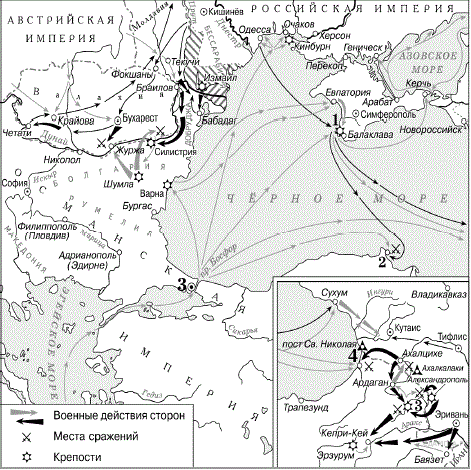 Населённым пунктом, обозначенным на карте цифрой «1», является 1) Керчь2) Севастополь3) Анапа4) Кинбурн12. Ниже приведён перечень терминов. Все они, за исключением одного, относятся к преобразованиям Александра I.1) Чугунный устав; 2) западники; 3) петрашевцы; 4) земства; 5) славянофилы.Найдите и запишите порядковый номер термина, «выпадающего» из данного ряда.Часть 213. Несмотря на многие важные различия западничества и славянофильства, у этих течений общественной мысли были и общие черты. Приведите не менее двух фактов, положений, подтверждающих эти общие черты.ОтветыЧасть 1Часть 2Контрольная работа по Главе 3 «Россия в эпоху Великих реформ»Контрольная работа по Главе 4 «Россия в 1880-1890-е гг.»Контрольная работа по Главе 5 «Россия в начале 20 века»При выполнении заданий А 1 – А 10 выберите один правильный ответ из четырёх предложенных и обведите его.Часть А. 1. Какое из перечисленных внешнеполитических событий относятся к царствованию Николая II?А)русско-японская война Б) Берлинский конгресс, подведение итогов русско-турецкой воиныВ) заключение  Рапалльского  договора с Германией  Г) Брестский мир2. Какая из перечисленных ниже черт характеризует российскую  экономику конца XIX  —  начала XX в.?A) прекращение  продажи хлеба за границу Б) развитие исключительно за счёт опоры на собственные силыB) создание торгово-промышленных монополийГ) преобладание   промышленной   продукции   в   российском экспорте   (вывозе)3.  Отруб – это…А) участок земли, выделенный крестьянину при выходе из общины, с переселением его из деревни на новое место жительства;Б) малый населённый пункт, состоящий из одного, иногда нескольких домохозяйств;В) отдельная крестьянская усадьба с обособленным хозяйством;Г) участок земли, выделенный крестьянину при выходе из общины, с сохранением его в деревне.4. Какая партия в начале  XX века считала возможным использовать тактику террораА). октябристов  Б). кадетов  В). эсеров   Г). РСДРП5. Руководитель самого масштабного наступления на Восточном фронте в 1916 гА ) А.А. Брусилов Б) А.В. Самсонов В) П.К. Ренненкампф Г) Шлиффен 6. Сущность двоевластия состояла в одновременном существовании:А) Государственной думы и Временного правительства  Б) Государственной думы и Учредительного собрания   В) Временного правительства и Петроградского совета     Г) Временного правительства и Совета Народных комиссаров.7. Какова причина июльского кризиса власти Временного правительства:А) нота Милюкова о войне до победного конца      Б) неудачное наступление русской армии на фронте        В) объявление Петроградским советом приказа №1 по армии и флоту  Г) захват власти большевиками.8. Среди перечисленных событий  гражданской войны последним по времени был:А) поход войск Деникина на Москву  Б) прорыв обороны Врангеля на   Перекопском перешейке;В) мятеж Чехословацкого корпуса;  Г) поход войск Колчака на Москву;    9. Политика «военного коммунизма» предполагала:А) Всеобщее избирательное право; Б) Уравнительность в оплате труда;В) Разрешение аренды земли и найма рабочей силы; Г) Сохранение мелких и средних предприятий за прежними владельцами;10. Дата Октябрьской революцииА) 25-26 октября 1917 г. Б) 25-26 октября 1918 г .В) 10-16 октября 1918  Г)10-16 октября 1917 г.В задания В1 – В4 требуется ответ в виде одного – двух слов, последовательности букв или цифр.Часть В.В1. Прочтите отрывок из речи Николая II и напишите название государственного органа, к представителям которого он  обращался.«Всевышним Промыслом врученное Мне попечение о благе Отечества побудило Меня призвать к содействию в законодательной работе выборных от народа.С пламенной верой в светлое будущее России, Я приветствую в лице вашем тех лучших людей, которых Я повелел возлюбленным моим подданным выбрать от себя. Трудные и сложные работы предстоят вам. Верю, что любовь к Родине, горячее желание послужить ей воодушевят и сплотят вас».Ответ:	В2.. Расположите события в хронологической последовательности. А) Вооруженное восстание в Петрограде Б) русско-японская война В) февральская революция  Г) реформа П.А. Столыпина Д) начало Гражданской войныВ3. Перечислите главнокомандующих Белого движения ( не менее 4-х)В4. Расшифруйте аббревиатуру: СНК, ВЦИК и укажите, если есть руководителя.В5. Дайте определение понятию: Продразверстка, денационализация, террор, сепаратный мир, аннексия.В  данной группе заданий С1 – С3 вы должны подробно ответить на вопрос задания. Часть С. Проанализируйте документ и выполните задания: « Россия, с одной стороны, и Германия… -с другой, объявляют, что состояние войны между ними прекращено. Они решили жить между собой в мире и дружбе. Договаривающиеся стороны будут воздерживаться от всякой агитации или пропаганды против правительств или государственных и военных установлений друг друга. Области, лежащие к западу от установленной договаривающимися сторонами линии и принадлежавшие раньше оссииРоссииРHhhhhhhhhhHHHHHHHHHHhhh	hhhhhhhhhhhh  России, не будут больше находиться под ее верховной властью; установленная линия обозначена на приложенной карте(приложение1),являющееся существенной частью настоящего договора. Точное определение этой линии будет выработано  русско - германской комиссией.»                                                                              С1. О каком событии говорится в документе? Назовите дату события.С2.Каковы условия договора?С3. Перечислите не менее 3 декретов советской власти и их краткое содержание.Ответы: Часть А:1-а, 2-в, 3-г, 4-в, 5-а, 6-в, 7-б, 8-б, 9-б, 10-а.                                                             10б.                    Часть В:1. Государственная Дума2. бгвад3. Деникин, Врангель, Юденич, Колчак, Корнилов и т. д.4. Совет Народных Комиссаров (Ленин), ВЦИК (Свердлов).                                  14б.Часть С.С1. Брестский мир, 3 марта 1918 г.С2. Условия Брестского договора:Согласно Брестскому миру Россия теряла часть западных территорий Украину, Финляндию, Эстонию, Латвию, а на Кавказе - Карскую и Батумскую области, армия и флот ее демобилизовывались, Черноморский флот - передавался Центральным державам, Россия должна была выплатить огромную контрибуцию, прекратить революционную пропаганду в Центральных державах.С3. Первые декреты Советской власти1. Декрет о власти провозглашал повсеместный переход власти к Советам рабочих, солдатских и крестьянских депутатов. Высший орган госуд.власти – Всероссийский съезд Советов. Высшая исполнительная власть – Совет народных Комиссаров во главе с Лениным.2. Декрет о мире провозгласил выход России из войны. Обращение ко всем воюющим правительствам и народам с предложением всеобщего демократического мира, мира без аннексий и контрибуций.3. Декрет о земле: Многообразие форм землепользования, Конфискация помещичьих земель и имений, Переход конфискованных земель и имений в распоряжение волостных земельных комитетов и уездных Советов крестьянских депутатов.        11б.  35-30б- «5»                                                                                                                  ( 35б.)29-24б- «4»23-18б- «3»     17б- «2»	«Рассмотрено»	На заседании ШМОРуководитель ___________ Шушпанова Л.Д.Протокол № __ от«__»_________2022 г.«Принято»На заседании педагогического совета школыПротокол № ____ от«__» _________ 2022 г.«Утверждено»Директор Байтеряковской СОШ_____________ С.А.Шушпанов.Приказ № ___ от «__»__________2022 г.№ п/п                        РАЗДЕЛКол-во часКол-во к/р    1Введение 1    2Становление индустриального общества 10    3Строительство новой Европы 8    4Страны Западной Европы в конце 19 в 5    5Две Америки 3    6Традиционные общества в 19 в 5    7Введение 1    8Россия в первой четверти 19 в 16   9Россия во второй четверти 19 в 13      1   10Россия в эпоху Великих реформ 12       1   11Россия в 1880 – 1890 е г.г. 16      1  12Россия в начале 20 в. 11      1  14Обобщение по курсу 1ИТОГО102      4Раздел№ п/пНаименование урокаДомашнее заданиеСрок проведенияСрок проведенияРаздел№ п/пНаименование урокаДомашнее заданиеПо плануПо фактуВведение (1ч)1ВведениеС.5-8Становление индустриального общества (10 ч)2Индустриальные революции: достижения и проблемы§ 1,2 таблицаСтановление индустриального общества (10 ч)3Индустриальные революции: достижения и проблемы§ 1,2 вопросыСтановление индустриального общества (10 ч)4Индустриальное общество: новые проблемы и новые ценности§3 вопросыСтановление индустриального общества (10 ч)5Человек в изменившемся мире: материальная культура и повседневность§ 4 вопросыСтановление индустриального общества (10 ч)6Наука: создание научной картины мира§ 5 таблицаСтановление индустриального общества (10 ч)719 в. в зеркале художественных исканий. Литература.§ 6 сообщенияСтановление индустриального общества (10 ч)8 Искусство в поисках новой картины мира§ 7 сообщенияСтановление индустриального общества (10 ч)9Искусство в поисках новой картины мира§ 8 сообщенияСтановление индустриального общества (10 ч)10Либералы, консерваторы и социалисты:  каким должно быть общество§9 таблицаСтановление индустриального общества (10 ч)11Либералы, консерваторы и социалисты:  каким должно быть общество§10 таблицаСтроительство новой Европы (8 ч)12Консульство и образование наполеоновской империи§ 11 вопросыСтроительство новой Европы (8 ч)13Разгром империи Наполеона. Венский конгресс§ 12 вопросыСтроительство новой Европы (8 ч)14Великобритания: сложный путь к величию и процветанию§ 13 вопросыСтроительство новой Европы (8 ч)15Франция Бурбонов и Орлеанов: от революции 1830 г. к политическому кризису§ 14 вопросыСтроительство новой Европы (8 ч)16Франция: революция 1848 г и Вторая империя § 15 вопросыСтроительство новой Европы (8 ч)17Германия: на пути к единству§ 16 вопросыСтроительство новой Европы (8 ч)18«Нужна ли нам единая и неделимая Италия?»§ 17 вопросыСтроительство новой Европы (8 ч)19Война, изменившая карту Европы. Парижская коммуна§18 вопросыСтраны Западной Европы в конце19 в (5 ч.)20Германская империя: борьба за « место под солнцем»§ 19 вопросыСтраны Западной Европы в конце19 в (5 ч.)21Великобритания: конец Викторианской эпохи§ 20 вопросыСтраны Западной Европы в конце19 в (5 ч.)22Франция: Третья республика§ 21 вопросыСтраны Западной Европы в конце19 в (5 ч.)23Италия: время реформ и колониальных захватов§ 22 вопросыСтраны Западной Европы в конце19 в (5 ч.)24От Австрийской империи к Австро-Венгрии: поиски выхода из  кризиса§ 23 вопросыДве Америки (3ч)25США в 19 в: модернизация, отмена рабства и сохранение республики§ 24 вопросыДве Америки (3ч)26США: империализм и вступление в мировую экономику§ 25 вопросыДве Америки (3ч)27Латинская Америка в 19 в: время перемен §26 вопросыТрадиционные общества в в 19 в (5ч)28Япония на пути к модернизации: «восточная мораль – западная техника»§ 27 вопросыТрадиционные общества в в 19 в (5ч)29Китай: традиции против модернизации§ 28 вопросыТрадиционные общества в в 19 в (5ч)30Индия: насильственное разрушение традиционного общества§ 29 вопросыТрадиционные общества в в 19 в (5ч)31Африка: континент в эпоху перемен§ 30 вопросыТрадиционные общества в в 19 в (5ч)32Международные отношения: дипломатия или война§31 вопросыВведение      (1 ч)33ВведениеС.4-6Россия в первой четверти 19 в (16 ч)34Россия и мир на рубеже 18-19 вв§ 1 заданияРоссия в первой четверти 19 в (16 ч)35Александр I: начало правления. Реформы М.М. Сперанского§ 2 заданияРоссия в первой четверти 19 в (16 ч)36Александр I: начало правления. Реформы М.М. Сперанского§ 2 вопросыРоссия в первой четверти 19 в (16 ч)37Внешняя политика Александра I в 1801-1812 г.г.§ 3  заданияРоссия в первой четверти 19 в (16 ч)38Внешняя политика Александра I в 1801-1812 г.г.§ 3  вопросыРоссия в первой четверти 19 в (16 ч)39Отечественная война 1812 г.§ 4 заданияРоссия в первой четверти 19 в (16 ч)40Отечественная война 1812 г.схемыРоссия в первой четверти 19 в (16 ч)41Заграничные походы русской армии. §5 заданияРоссия в первой четверти 19 в (16 ч)42Внешняя политика Александра I в 1813-1825 г.г.§5 вопросыРоссия в первой четверти 19 в (16 ч)43Либеральные и охранительные  тенденции во внутренней политике Александра I в 1815-1825 г§ 6 заданияРоссия в первой четверти 19 в (16 ч)44Национальная политика Александра Iс. 44-49Россия в первой четверти 19 в (16 ч)45Социально экономическое развитие страны в первой четверти 19 в.§ 7 заданияРоссия в первой четверти 19 в (16 ч)46Социально экономическое развитие страны в первой четверти 19 в.§ 7 вопросыРоссия в первой четверти 19 в (16 ч)47Общественное движение при Александре I. § 8 заданияРоссия в первой четверти 19 в (16 ч)48Выступление декабристов§ 9 вопросыРоссия в первой четверти 19 в (16 ч)49Обобщение по теме «Россия в первой четверти 19 века»Нет заданийРоссия во второй четверти 19 в (13ч)50Реформаторские консервативные тенденции во внутренней политике Николая I§ 10 заданияРоссия во второй четверти 19 в (13ч)51Социально-экономическое развитие страны во второй четверти 19 в§  11 заданияРоссия во второй четверти 19 в (13ч)52Социально-экономическое развитие страны во второй четверти 19 в§  11 вопросыРоссия во второй четверти 19 в (13ч)53Общественное движение при Николае I§ 12 заданияРоссия во второй четверти 19 в (13ч)54Общественное движение при Николае I§ 12 вопрРоссия во второй четверти 19 в (13ч)55Национальная и религиозная политика Николая Iс. 80-83Россия во второй четверти 19 в (13ч)56Этнокультурный облик страныс. 83-86Россия во второй четверти 19 в (13ч)57Внешняя политика Николая I.§ 13 заданияРоссия во второй четверти 19 в (13ч)58Кавказская война 1817 – 1864 г.§ 14 вопросыРоссия во второй четверти 19 в (13ч)59Крымская война 1853-56 г.г.§ 14 вопросыРоссия во второй четверти 19 в (13ч)60Культурное пространство империи в первой половине 19 в: наука и образованиес. 97-103Россия во второй четверти 19 в (13ч)61Культурное пространство империи в первой половине 19 в: художественная культура народов Россиис. 103-110Россия во второй четверти 19 в (13ч)62Контрольная работа по Главе 2 «Россия во второй четверти 19 века»Нет заданийРоссия в эпоху Великих реформ (12 ч)63Европейская индустриализация и предпосылки реформ в России§15 заданияРоссия в эпоху Великих реформ (12 ч)64Александр II: начало правления. Крестьянская реформа 1861 г§16 заданияРоссия в эпоху Великих реформ (12 ч)65Александр II: начало правления. Крестьянская реформа 1861 г§16 вопросыРоссия в эпоху Великих реформ (12 ч)66Реформы 1860-70-х г.г.: социальная и правовая  модернизация§ 17 заданияРоссия в эпоху Великих реформ (12 ч)67Социально-экономическое развитие страны в пореформенный период§ 18 заданияРоссия в эпоху Великих реформ (12 ч)68Социально-экономическое развитие страны в пореформенный период§ 18 вопросыРоссия в эпоху Великих реформ (12 ч)69Общественное развитие при Александре II и политика правительства § 19,20 заданияРоссия в эпоху Великих реформ (12 ч)70Общественное развитие при Александре II и политика правительства§ 19,20 вопросыРоссия в эпоху Великих реформ (12 ч)71Национальная и религиозная политика Александра II. Национальный вопрос в Европе и в Россиис. 146-152 Россия в эпоху Великих реформ (12 ч)72Внешняя политика Александра II. §21 заданияРоссия в эпоху Великих реформ (12 ч)73Русско –турецкая война 1877 -1878 г.г.таблицаРоссия в эпоху Великих реформ (12 ч)74Контрольная работа по Главе 3 «Россия в эпоху Великих реформ»Нет заданийРоссия в 1880-1890 –е г.г.(16 ч)75Александр III: особенности внутренней политики§ 22 заданияРоссия в 1880-1890 –е г.г.(16 ч)76Александр III: особенности внутренней политики§ 22 вопросыРоссия в 1880-1890 –е г.г.(16 ч)77Перемены в экономике и социальном строе§ 23 заданияРоссия в 1880-1890 –е г.г.(16 ч)78Перемены в экономике и социальном строе§ 23 вопросыРоссия в 1880-1890 –е г.г.(16 ч)79Общественное движение в 1880-х-первой половине 90-хгг§ 24 заданияРоссия в 1880-1890 –е г.г.(16 ч)80Национальная и религиозная политика Александра IIIс. 25- 30 Россия в 1880-1890 –е г.г.(16 ч)81Внешняя политика Александра III§25 заданияРоссия в 1880-1890 –е г.г.(16 ч)82Внешняя политика Александра IIIтаблицаРоссия в 1880-1890 –е г.г.(16 ч)83Культурное пространство империи во второй половине 19в.:достижения российской науки и образованияс. 36-39Россия в 1880-1890 –е г.г.(16 ч)84Культурное пространство империи во второй половине 19в.:достижения российской науки и образованияс. 39-42Россия в 1880-1890 –е г.г.(16 ч)85Культурное пространство империи во второй половине 19 в: русская литературас.42-44Россия в 1880-1890 –е г.г.(16 ч)86Культурное пространство империи во второй половине 19 в: русская литературас.45-47Россия в 1880-1890 –е г.г.(16 ч)87Культурное пространство империи во второй половине 19 в.: художественная культура народов Россиис. 47-50Россия в 1880-1890 –е г.г.(16 ч)88Культурное пространство империи во второй половине 19 в.: художественная культура народов Россиис. 51-54Россия в 1880-1890 –е г.г.(16 ч)89Повседневная жизнь разных слоёв населения в 19 вс. 54-63 Россия в 1880-1890 –е г.г.(16 ч)90Контрольная работа по Главе 4 «Россия в 1880-1890-е гг.»Нет заданийРоссия в начале 20 в (11 ч)91Россия и мир на рубеже 19-20 вв.: динамика и противоречия развития§ 26 заданияРоссия в начале 20 в (11 ч)92Социально-экономическое развитие страны на рубеже 19-20 в.в.§ 27 заданияРоссия в начале 20 в (11 ч)93Николай II : начало правления. Политическое развитие страны в 1894-1904 г.г.§ 28 заданияРоссия в начале 20 в (11 ч)94Внешняя политика Николая II. § 29 заданияРоссия в начале 20 в (11 ч)95Русско-японская война 1904-1905 г.г.§ 29 вопросыРоссия в начале 20 в (11 ч)96Первая российская революция и политические  реформы 1905-07 г.г.§30 заданияРоссия в начале 20 в (11 ч)97Первая российская революция и политические  реформы 1905-07 г.г.§30 вопросыРоссия в начале 20 в (11 ч)98Социально-экономические реформы П.А. Столыпина§ 31 заданияРоссия в начале 20 в (11 ч)99Политическое развитие страны в 1907-1914 г.г.§ 32 заданияРоссия в начале 20 в (11 ч)100Серебряный век русской культурыс. 111-118Россия в начале 20 в (11 ч)101Контрольная работа по Главе 5 «Россия в начале 20 века»Нет заданийОбобщение     (1ч)102Обобщение по курсуНет задания выполнение теста % 0-35 36-60 61-85 86-100 Отметка «2» «3» «4» «5» 123456789101112322113131324Содержание верного ответа и указания по оцениванию(допускаются иные формулировки ответа, не искажающие его смысла)БаллыМогут быть приведены следующие общие черты:1) отрицательное отношение к крепостному праву, всесилию чиновничества, подавлению прав и свобод личности;2) убежденность в необходимости коренных преобразований;3) надежда на то, что инициатором реформ выступит верховная власть, опирающаяся на поддержку передовой общественности;4) расчет на то, что реформы будут носить постепенный и осторожный характер;5) уверенность в возможности мирного осуществления реформ;6) вера в Россию, в возможности ее стремительного и уверенного движения к процветанию.Могут быть приведены другие общие чертыВерно приведены две общие черты2Верно приведена одна общая черта1Приведены рассуждения общего характера, не соответствующие требованию задания.ИЛИ Ответ неверный0Максимальный балл2БаллыОценка12-1459-1146-830-521 вариант2 вариант1. Поражение России в Крымской войне заставило Александра II:1.увеличить количество военных кораблей в Черном море 2.отказаться от престола в пользу сына 3.заключить англо – русский союз 4.пойти на отмену крепостного права2. Будучи временнообязанным, крестьянин:оставался в полной власти помещикаимел права пользоваться предоставленным наделомне имел права состоять в общинедолжен был отрабатывать барщину и платить оброк3. П.Н. Ткачев был идеологом1) западничества 2) славянофильства 3) революционного народничества 4) социал-демократии4. Земские учреждения не решали вопросов…1) строительства дорог; 2) строительства школ и больниц; 3) организации судебных органов;  4) развития торговли и промышленности.5.С именем М.Т. Лорис-Меликова связано:1) создание III отделения;2) проект созыва выборных от земств с правом совещательного голоса;3) создание Департамента государственной полиции при МВД;  4) проект созыва Государственной Думы.В1. Установите соответствие между элементами левого и правого столбиков. Одному элементу левого столбика соответствует один элемент правого.В2. В отрывке из документа:…Во всей Европе нет ни одного государства, которое искренно сочувствовало бы решению восточного вопроса в желаемом нами направлении. Напротив, все державы, по мере возможности, стараются противодействовать малейшему нашему успеху, все одинаково опасаются хотя бы только нравственного нашего усилия на Балканском полуострове. Эти опасения… могут поставить Россию в случае войны в самое критическое положение…                       Как ни страшна война, но теперь есть еще шансы привести ее довольно скоро к желаемому результату. Армия наша готова и так устроена, как никогда. Союз трех императоров, по крайней мере на первое время, может обеспечить тыл, - Речь идет о необходимости начать войну с Ключ1 вариант1.42.43.34.35.2В.1 БАГВ2. с Османской империей1.В результате крестьянской реформы второй половины XIX в. крестьяне:1.получили землю за выкуп 2.получили землю в частную собственность 3.получили право свободного выхода из общины 4.освобождались от уплаты подушной подати2. Как назывались всесословные выборные органы местного самоуправления, созданные по реформе .?крестьянские сходы    3) земствасъезды                              4) советы3. С.Л. Перовская, В.Н. Фигнер входили в1) «Союз борьбы за освобождение рабочего класса»  2) «Народную волю»3) кружок западников  4) общество славянофилов4.Сколько крестьяне должны были заплатить помещику за выкупаемый надел?1) сразу 20-25% стоимости надела, а 75-80% платило государство;   2) сразу 100% стоимости надела; 3) 100% стоимости надела в течение 59 лет; 4) 50% стоимости надела, а остальное платило государство.5.Мировые посредники…1) проверяли правильность составления уставных грамот; 2) назначались Сенатом;3) решали споры крестьян с помещиками; 4) все указанное В1. Установите соответствие между элементами левого и правого столбиков. Одному элементу левого столбика соответствует один элемент правого.В2. В отрывке из документа:Его Величество Император всея России соглашается уступить Соединенным Штатам, в соответствии с этим соглашением, немедленно с момента ратификаций, всю территорию и доминион, которым теперь обладает его Императорское Величество на Американском континенте и прилегающих островах… С учетом вышеупомянутой уступки, Соединенные Штаты соглашаются оплачивать в казначействе в Вашингтоне, в пределах десяти месяцев после ратификаций этого соглашения, дипломатическому представителю или другому агенту его Величеству Императору всея России, должным образом уполномоченного, чтобы принять, семь миллионов двух сотен тысячи долларов в золоте, -Речь идет о продаже США Ключ2 вариант1.12.33.24.15.3В.1-ГВАВ.2.Аляски№ п/пЗадание1Александр III царствовал в:1) 1881-1894 гг. 2) 1853-1878 гг. 3) 1837-1883 гг. 4) 1894-1917 гг.2Участники какой революционной организации ответственны за убийство императора Александра II?1) «Чёрный передел» 2) «Народные бунтари» 3) «Народная воля» 4) «Освобождение труда»3Почему настроения в высшем обществе в начале правления Александра III получили название «великой паники»?1) правящие круги выступили в начале правления Александра III с требованием пересмотра статей Берлинского конгресса
2) правящие круги были потрясены гибелью отца Александра III
3) высшие слои общества требовали скорейшего продолжения реформ Александра II
4) Александр III незаконно захватил престол в результате дворцового переворота4Принятие какого документа относится к царствованию Александра III?1) положения о мерах к охранению государственного порядка и общественного спокойствия
2) указа об обязанных крестьянах
3) устава о всесословной воинской повинности
4) положения о крестьянах, вышедших из крепостной зависимости5Что было одним из последствий проведения консервативного курса в сфере образования при Александре III?1) закрытие всех земских школ
2) введение ограничений для детей «низших состояний» в получении образования
3) разгром Казанского университета
4) значительное сокращение государственных расходов на систему образования6Чиновники, в годы правления Александра III поставленные во главе земских участков, чтобы контролировать систему местного управления, — это1) губернаторы 2) полицейские старшины 3) земские начальники 4) крестьянские старосты7Максимальная продолжительность рабочего дня была определена законодательством 1879 г. и составляла1) 6 часов 2) 8,5 часа 3) 11,5 часа 4) 14 часов8Какой пост занимал в 1881-1886 гг. видный учёный и государственный деятель Н.Х. Бунге?1) министр внутренних дел 2) министр финансов3) министр иностранных дел 4) министр просвещения9В конце XIX в. в России возник рабочий вопрос, который включал в себя необходимость:1) создания политических партий 2) разрешения стачек и забастовок3) развития рабочего законодательства 4) введения рабочего самоуправления на предприятиях10К какому религиозному течению традиционно принадлежали многие промышленники России второй половины XIX — начала ХХ в.: Морозовы, Рябушинские, Гучковы и др.?1) католицизму 2) исламу 3) буддизму 4) старообрядчеству11Какое событие социально-экономической истории России относится к 1890-м гг.?1) принятие указа об обязанных крестьянах 2) создание Государственного банка
3) начало строительства Транссибирской железной дороги 4) денежная реформа Е.Ф. Канкрина12Какое из событий внешней политики России относится к 1890-м гг.?1) завоевание Кокандского ханства 2) заключение союза с Францией
3) заключение Пекинского договора с Китаем 4) окончание Кавказской войны13В каком году был заключён Тройственный союз?1) 1881 г. 2) 1882 г. 3) 1884 г. 4) 1889 г.14Идеологом контрреформ в годы царствования Александра III был:1) С.С.Уваров 2) А.Х. Бенкендорф 3) К. П. Победоносцев 4) М.М. Сперанский15В каком году было основано Товарищество передвижных художественных выставок?1) 1861 г. 2) 1870 г. 3) 1881 г. 4) 1884 г.16В Товарищество передвижных художественных выставок входили1) И. К. Айвазовский, В. М. Васнецов, А. И. Куинджи
2) А. М. Опекушин, М. О. Микешин, М. М. Антокольский
3) М. А. Балакирев, М. П. Мусоргский, А. П. Бородин
4) Н. Н. Ге, И. Н. Крамской, И. Е. Репин17Назовите художника, автора картин «Бурлаки на Волге», «Иван Грозный и сын его Иван 16 ноября 1581 года», «Запорожцы пишут письмо турецкому султану».1) А.И. Куинджи 2) И.Е. Репин 3) Н.Н. Ге 4) А.К. Саврасов18В каком городе в 1862 г. был установлен памятник скульптора М.О. Микешина «Тысячелетие России»?1) Москве 2) Санкт-Петербурге 3) Новгороде 4) Киеве19Выберите композиторов, которые входили в творческое музыкальное объединение «Могучая кучка». Запишите цифры, под которыми они указаны.1) А.П. Бородин 2) И.Г. Рубинштейн 3) А.К. Глазунов 4) И.А. Римский-Корсаков
5) М.П. Мусоргский 6) А.И. Скрябин20Установите соответствие между именами художников и их произведениями.ПроизведенияА) «Чаепитие в Мытищах» Б) «Утро стрелецкой казни» В) «Неизвестная» Г) «Богатыри»Художники 1) И.И. Крамской 2) В.М. Васнецов 3) В.И. Суриков 4) В.Г. Перов21Назовите композитора, автора опер «Евгений Онегин», «Пиковая дама», балетов «Лебединое озеро», «Щелкунчик».1) С.В. Рахманинов 2) П.И. Чайковский 3) А.Н. Скрябин 4) Ц.А. Кюи22Какая игрушка, изготовленная русскими мастерами С. Малютиным и В. Звёздочкиным в конце XIX в., была показана на Парижской всемирной выставке 1900 г. и стала считаться символом России?1) петрушка 2) матрёшка 3) неваляшка 4) погремушка23Укажите черту российского образования второй половины XIX в.1) учреждение нового типа школ — гимназий
2) введение обязательного среднего образования
3) появление воскресных школ, программа которых была намного шире, чем в государственных
4) появление высших учебных заведений24Какое событие произошло в 1876 г. при непосредственном участии П. Н. Яблочкова?1) создание дуговой электрической лампочки
2) создание первого в мире самолёта
3) появление первых воскресных школ
4) создание Товарищества передвижных художественных выставок25Установите соответствие между деятельностью и учёными, принимавшими в ней участие: к каждому элементу первого столбца подберите соответствующий элемент из второго столбца.ДеятельностьA) создание учения о рефлексии головного мозгаБ) создание труда «История России с древнейших времен»
B) разработка Периодической системы химических элементовУченые1) С. М. Соловьёв 2) И. М. Сеченов 3) Д. И. Менделеев 4) А. С. Попов26Назовите учёного, создателя отечественной космонавтики.1) П.П. Яблочков 2) И.И. Костомаров 3) К.Э. Циолковский 4) А.И. Афанасьев27Кто из русских исследователей, путешественников прожил долгое время на острове Новая Гвинея и оставил описание жизни и быта племён острова?1) Н.Н. Миклухо-Маклай 2) Ф.И. Буслаев 3) М.П. Лазарев 4) Ю.Ф. Лисянский